Journal ChallengeDown Low 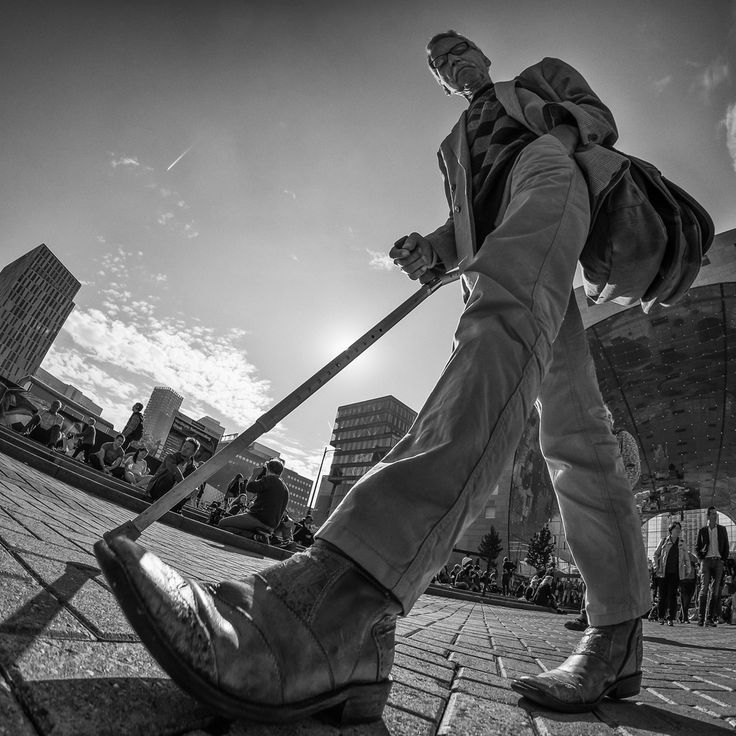 This is an open subject challenge.  The only requirement is to shoot in “down low” at a low vantage point.  This point of view can be quite startling, especially with deep depth of field employed.  Can be shot in Color or in B&W.  *Remember to try vertical format too!Take at least 5 different low vantage point shots for your journal.  Journal prompt:  How did you approach this challenge?  How was it shooting at a low vantage point?  How did it impact your photos?  Were some shots easier than others?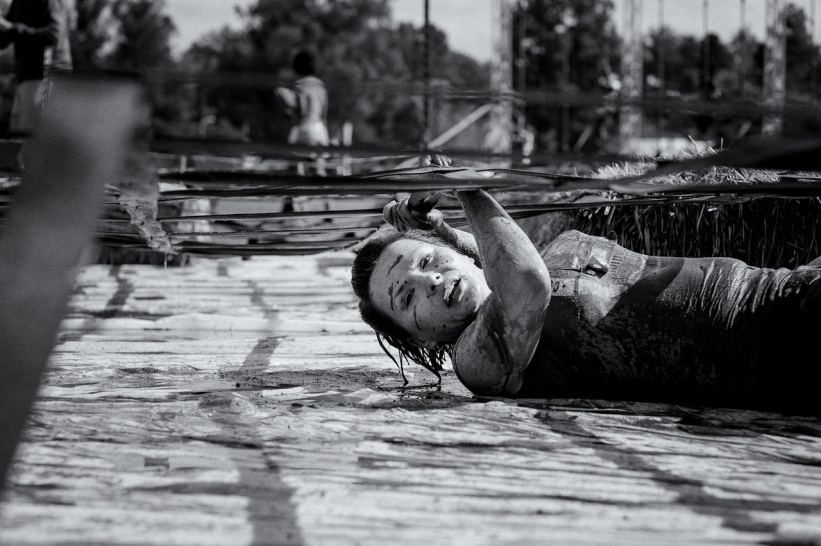 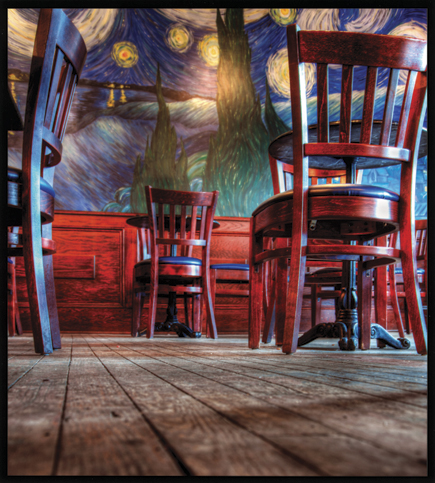 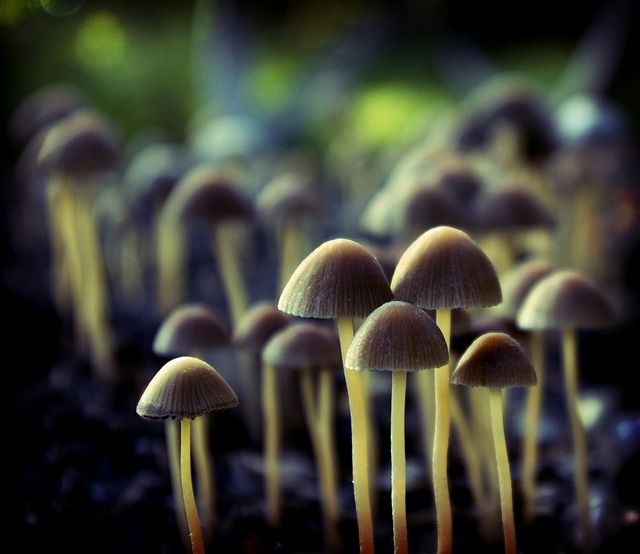 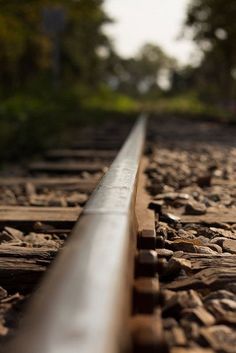 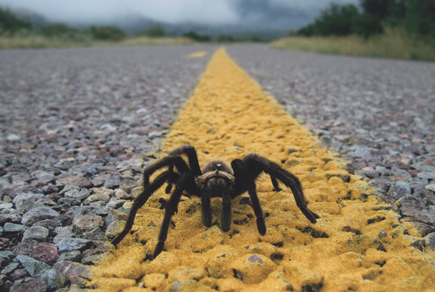 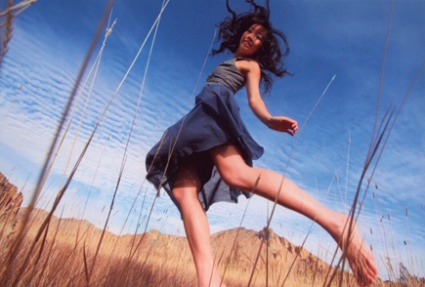 